Dirección de Servicios Directos LICITACION PRIVADA Nº 61/22 Resistencia, 09 de junio de 2022.- Sras./Sres. Proveedores   Presentes                                                                                            Ref.: EXPEDIENTE Nº 535-080622-13906   CAJAS PARA ARCHIVO__________________________________//                              Me dirijo a Uds. con motivo de invitarlos a participar en la licitación privada nº 61/22.                              A tal efecto se adjunta a la presente Pliego de Condiciones Particulares, Generales y Especificaciones Técnicas. Fecha de apertura de propuestas: el día 16 de junio de 2022 a las 09:30 hs . en el Área Compras - 1 er piso - de la Dirección de Servicios Directos – Av. 25 de Mayo Nº 701, Resistencia-Chaco. 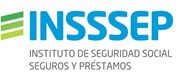 Presentación de ofertas: hasta el día 16 de junio de 2022 a las 09:00hs, en  Área Mesa de Entradas de la Dirección de Servicios Directos – Av. 25 de Mayo Nº 701, Resistencia-Chaco. Lugar de Acto Apertura: Área Compras de la Dirección de Servicios Directos – 1er piso – Av. 25 de Mayo Nº 701, Resistencia-Chaco.                               Sin otro particular, les saludo atte. Instituto de Seguridad Social, Seguros y Préstamos  de la Provincia del Chaco. Área Compras – 1 er piso- Av. 25 de Mayo Nº 701, Resistencia-Chaco                     email:comprasfarmacia@insssep.gov.ar  